Határ menti együttműködésSzerbia szabadkereskedelmi egyezményei segíthetnekSajtóanyag/2017.01.12A Békés megyei vállalkozások számára a szerb határ menti együttműködés erősítését kínálja a megyei kereskedelmi és iparkamara. A kamara az érintett gazdasági szereplőknek a szerb szabadkereskedelmi egyezmények nyújtotta lehetőségeket ajánlja kihasználni. Ehhez a Magyar-Szerb Kereskedelmi és Iparkamarával való szorosabb együttműködésen dolgoznak.A közelmúltban a Magyar-Szerb Kereskedelmi és Iparkamara alelnökének választották Szabó Gézát. A Békés Megyei Kereskedelmi és Iparkamara ipari tagozatból választott alelnöke felkérésre vállalta a három évre szóló megbízatást.– Alkalmas az idő arra, hogy a kissé elfelejtett határ menti együttműködés élénküljön – fogalmazott az orosházi vállalkozó. – A Békés megyei vállalkozások elsősorban Romániával vannak együttműködésben, én éppen azért vállaltam a feladatot, hogy kiaknázzuk a lehetőséget a szerb gazdasági kapcsolatok élénkítésére. Mint ismert, a magyar állam fejlesztési pénzeket biztosít a kinti magyaroknak, amit akár együttműködésekben föl lehetne használni. A határon átnyúló pályázatokon kívül érdemes átgondolni, hogy a magyar vállalkozók számára a nem uniós Szerbia szabadkereskedelmi egyezményei révén talán könnyebbel el lehet jutni az orosz piacra. Hiszen az elmúlt időszakban az embargó miatt a gazdasági élet több szereplője is teret vesztett, erre lehet akár kiskaput nyitni a Szerbiával való együttműködés révén.Tudni kell, hogy Szerbiában még mindig jelentős probléma a munkanélküliség, ilyen értelemben is célterület lehet a magyar munkaadóknak – tette hozzá a BMKIK alelnöke.A Magyar-Szerb Kereskedelmi és Iparkamara (www.mszkik.hu) egy önálló kamara, amelynek tagja a Békés Megyei Kereskedelmi és Iparkamara, valamint a Magyar Kereskedelmi és Iparkamara is.További információk a témában: bmkik@bmkik.huBékéscsaba, 2017. január 12.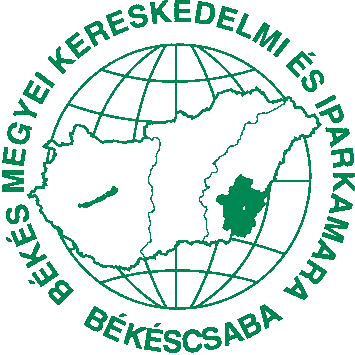 BÉKÉS MEGYEI KERESKEDELMI ÉS IPARKAMARAChamber of Commerce and Industry of Békés CountyBékéscsaba, Penza ltp. 5. H-5601 Pf.: 135. Tel./Fax:(36-66) 324-976, 451-775	email: bmkik@bmkik.hu	web: www.bmkik.hu